Утверждена________________________________________________________________________________________________________________________________________________________________________________________________________________________________________________________________________________________________________________________________________________________________________(наименование документа об утверждении, включая__________________________________________________________________________________________________________________________________________________________________________________________________________________________________________________________________________________________________________________________________________________________________наименования органов государственной власти или________________________________________________________________________________________________________________________________________________________________________________________________________________________________________________________________________________________________________________________________________________________________________органов местного самоуправления, принявших________________________________________________________________________________________________________________________________________________________________________________________________________________________________________________________________________________________________________________________________________________________________________решение об утверждении схемы или подписавшихсоглашение о перераспределении земельных участков)от ____утверждено ____ N__утверждено ___Схема расположения земельного участка или земельных участков на кадастровом плане территорииАдрес (местонахождение) земельных участков:Условный номер земельного участка  "25:09:010401:ЗУ2"Условный номер земельного участка  "25:09:010401:ЗУ2"Условный номер земельного участка  "25:09:010401:ЗУ2"Площадь земельного участка  1175 м2Площадь земельного участка  1175 м2Площадь земельного участка  1175 м2Обозначение характерных точек границКоординаты, мКоординаты, мОбозначение характерных точек границXY1237450775.822162162.152450773.722162197.733450746.122162193.954450744.222162174.075450743.802162169.726450742.142162152.427450775.822162162.15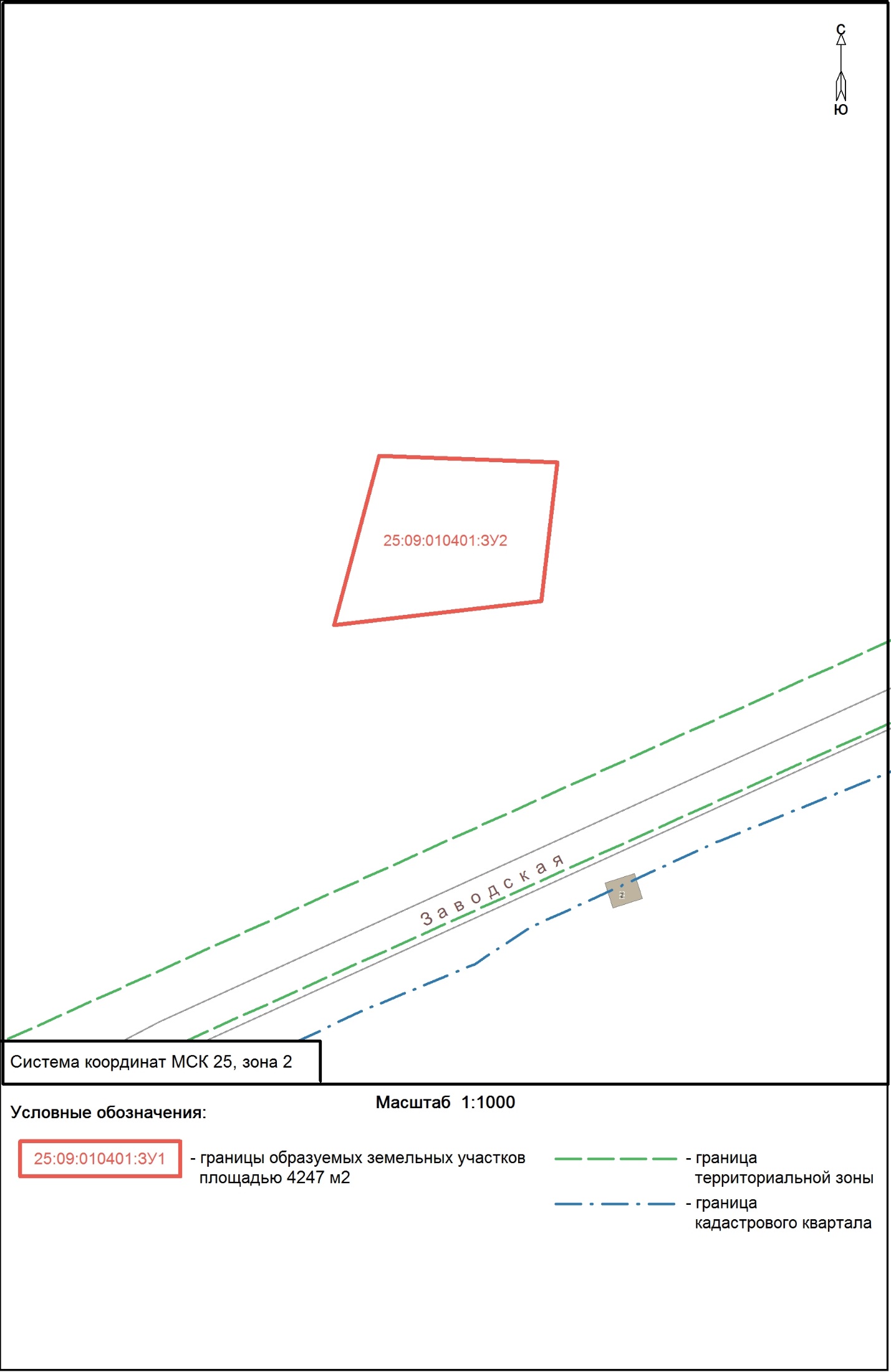 